Примерная форма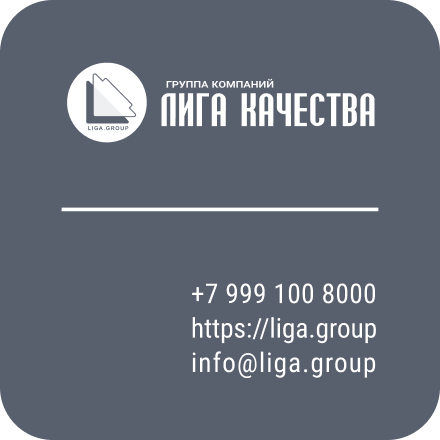 ООО "Ромашка"(наименование организации)УТВЕРЖДАЮ(руководитель организации; иное должностное лицо,уполномоченное утверждать инструктаж)(фамилия, инициалы)_____________(подпись)"     "      20      г.Программа мониторинга подземных вод на водозаборном участке, эксплуатируемом предприятием ООО "Ромашка"г. (название)(год)СОДЕРЖАНИЕ1. Цель и область применения 	32. Общие сведения о водозаборе 	33. Геологическое строение района водозабора 	34. Гидрогеологические условия района водозабора 	45. Мероприятия по мониторингу подземных вод 	45.1. Наблюдения за уровнем подземных вод 	45.2. Наблюдения за температурой подземных вод 	45.3. Наблюдения за величиной отбора объема воды 	55.4. Наблюдения за качеством подземных вод 	55.5. Наблюдения за техническим состоянием водозаборных скважин 	55.6. Наблюдения за состоянием зоны санитарной охраны водозабора 	66. Ведение документации в рамках мониторинга подземных вод 	67. Специалист, ответственный за осуществление мониторинга подземных вод 	78. Список сопутствующих документов 	71. Цель и область примененияНастоящая программа мониторинга подземных вод разработана во исполнение требований законодательства о недрах. Она применяется на предприятии ООО "Ромашка". Выполнение мероприятий по наблюдению за режимом эксплуатации водозаборного участка, предусмотренных в настоящей программе мониторинга подземных вод, позволит:- своевременно получать информацию об изменениях качества подземных вод и предусматривать необходимые мероприятия для предотвращения их загрязнения и истощения;- отслеживать положение уровня подземных вод в эксплуатационных скважинах и заблаговременно регулировать глубину погружения насоса во избежание его выхода из строя;- оценивать влияние водоотбора на состояние подземных вод конкретного водозабора;- управлять режимом эксплуатации водозаборных сооружений;- оценить состояние эксплуатируемого объекта и соответствие этого состояния требованиям действующих нормативов, стандартов и условиям лицензии на пользование недрами.Мероприятия по организации и ведению мониторинга подземных вод на водозаборном участке осуществляются собственными силами предприятия ООО "Ромашка", а также посредством привлечения аккредитованной лаборатории с целью выполнения химического анализа подземных вод.Если сторонние организации не привлекаются к мониторингу подземных вод, то необходимо скорректировать вышеприведенный абзац.2. Общие сведения о водозабореСведения о лицензии на право добычи подземных вод: (номер, кем выдана, срок действия);Цель использования подземных вод:Наименование и расположение водозаборного участка: Наименование субъекта РФ:Водозаборный участок принадлежит к бассейну рек (реки):Годовая сумма осадков:Глубина промерзания почвы:3. Геологическое строение района водозабораВ данном разделе можно указать:- общее геологическое строение территории района расположения источника водоснабжения и общая характеристика его гидрогеологических условий;- тип выбранного водоносного горизонта (артезианский - напорный, грунтовый - безнапорный);- глубину (абсолютную отметку) залегания кровли водоносного горизонта;- мощность;- водовмещающие породы (пески, гравий, трещиноватые, известняки и пр.);- условия и места питания и разгрузки водоносного горизонта; - общие сведения о водообильности горизонта (эксплуатационного запаса);- сведения о существующем и перспективном использовании водоносного горизонта для водоснабжения и других целей.4. Гидрогеологические условия района водозабораВ разделе можно отобразить:- общие сведения о гидрогеологических условиях района (месторождения);- условия питания водоносных слоев, предполагаемых к использованию для водоснабжения;- топографическую, почвенную и санитарную характеристику участка водозабора;- характеристику водоносного горизонта, намечаемого к эксплуатации (литологический состав, мощность, характер перекрытия, динамический уровень воды при расчетном водоотборе).5. Мероприятия по мониторингу подземных вод5.1. Наблюдения за уровнем подземных водДля определения уровня вод в эксплуатируемом водоносном горизонте проводятся регулярные наблюдения за уровнем подземных вод в водозаборных скважинах.Периодичность работы (эксплуатации) водозаборных скважин:Частота проведения наблюдений:Для измерения уровня воды в эксплуатационных скважинах используются уровнемеры. Все измерения глубины уровня подземных вод производятся от края обсадной или пьезометрической трубы с последующим вычитанием из замера высоты патрубка (превышение края обсадной или пьезометрической трубы над поверхностью земли). Полученные значения глубины залегания подземных вод от поверхности земли заносятся в журнал наблюдений.Измерение уровня производится два раза подряд. Если второй раз получается новый отсчет, то двукратное измерение повторяется снова.5.2. Наблюдения за температурой подземных водПоскольку водозаборные скважины располагаются на участках, где наблюдается тепловое загрязнение подземных вод, то осуществляется наблюдение за температурой подземных вод. Наблюдения проводятся одновременно с наблюдениями за уровнем подземных вод. Измерения осуществляются специальными приборами (водяными термометрами, электронными регистраторами температур) в интервале установки фильтра при остановке скважины или на изливе.При измерениях термометр находится в воде в течение нескольких минут. Отсчет по нему производится немедленно после извлечения его из воды. Точность измерений - до 0,1 °С. Сначала отсчитываются десятые доли градуса, а затем целые градусы.Результаты измерений температур подземных вод записываются в журнал наблюдений непосредственно около скважины. После окончания измерений все результаты заносятся в таблицу в этот же день.5.3. Наблюдения за величиной отбора объема водыВодозаборные скважины оборудованы специальными водомерами "Водолей", фиксирующими величину отбора воды. Периодичность работы (эксплуатации) водозаборных скважин:Частота проведения наблюдений:Полученные значения заносятся в журнал учёта водопотребления, в котором также фиксируется время работы насоса в скважине.Фиксация величины водоотбора в журнале учета водопотребления при круглосуточной работе скважины должна проводится 1 раз в 10 суток, при прерывистой работе - перед каждой остановкой скважины.5.4. Наблюдения за качеством подземных водНаблюдения за качеством подземных вод с целью изучения изменения их химического состава в процессе эксплуатации и контроля за соответствием действующим нормативам, проводятся с учетом лицензионных требований, а также требований ГОСТ 2761-84 "Источники централизованного хозяйственно-питьевого водоснабжения. Гигиенические, технические требования и правила выбора".Список контролируемых нормируемых показателей устанавливается в зависимости от местных природных геолого-гидрогеологических и гидрогеохимических условий, особенностей антропогенной нагрузки. Перечень контролируемых нормируемых показателей и периодичность отбора проб представлен в Приложении 1 к настоящей программе.Отбор и анализ проб воды осуществляется аккредитованными лабораториями на основании соответствующих договоров в соответствии с актуальными методиками измерений.5.5. Наблюдения за техническим состоянием водозаборных скважинНаблюдения за техническим состоянием водозаборных скважин осуществляется в соответствии с "Правилами технической эксплуатации систем и сооружений коммунального водоснабжения и канализации". Контроль технического состояния водозаборных скважин проводится по мере необходимости при выявлении неисправности в работе водозаборных скважин и водоподъемного оборудования, но не реже одного раза в год.При проверке:- устанавливается состояние обсадных труб, водоприемной части скважины, насосного оборудования;- промеряется глубина скважины;- производится извлечение водоподъемника (насоса) из скважины, оценивается его состояние и возможность последующего использования.При необходимости при осуществлении проверки состояния водозаборных скважин осуществляется полная разборка и очистка насосного оборудования.Результаты проведенных ремонтных и профилактических работ отображаются в акте обследования, в котором указываются полученные данные, краткая характеристика и состав проведенных работ.5.6. Наблюдения за состоянием зоны санитарной охраны водозабораЗоны санитарной охраны водозабора организованы и эксплуатируются в соответствии с требованиями СанПиН 2.1.4.1110-02 "Зоны санитарной охраны источников водоснабжения и водопроводов питьевого назначения". Наблюдения за состоянием зон санитарной охраны водозабора осуществляется по мере необходимости при ухудшении качества добываемой воды, но не менее одного раза в год. Обследование зон санитарной охраны водозабора осуществляется совместно с представителями Роспотребнадзора с целью выявления источников возможного загрязнения подземных вод и проверки соблюдения установленного регламента хозяйственной деятельности в их границах.По результатам обследования составляется акт, в котором указываются источники и причины выявленного или возможного загрязнения подземных вод, а также рекомендации по устранению установленных недостатков и срок их ликвидации.6. Ведение документации в рамках мониторинга подземных водПо результатам осуществления мониторинга подземных вод ведется документация, включающая:- журнал учета водопотребления в соответствии с Приказом Минприроды России от 09.11.2020 N 903 "Об утверждении Порядка ведения собственниками водных объектов и водопользователями учета объема забора (изъятия) водных ресурсов из водных объектов и объема сброса сточных, в том числе дренажных, вод, их качества";- журнал наблюдений за уровнем и температурой подземных вод;- журнал регистрации отбора проб воды и их направления в аккредитованные лаборатории, с приложением результатов выполняемых анализов;- журнал работы водозабора, в котором содержатся сведения о его работе (аварии, ремонты, длительные простои и прочее) с приложением актов обследования водозаборов.Результаты, полученные в ходе мониторинга подземных вод, применяются для заполнения формы статистической отчетности N 2-ТП (водхоз).7. Специалист, ответственный за осуществление мониторинга подземных водФИО: ___________________Должность: ______________________Телефон: _____________________Факс: __________________________e-mail: ________________________8. Список сопутствующих документов1. Закон РФ от 21.02.1992 N 2395-1 "О недрах";2. Водный кодекс Российской Федерации;3. Методические рекомендации по организации и ведению мониторинга подземных вод на мелких групповых водозаборах и одиночных эксплуатационных скважинах, утвержденные Приказом Минприроды России от 25.07.2000;4. ГОСТ 2761-84 "Источники централизованного хозяйственно-питьевого водоснабжения. Гигиенические, технические требования и правила выбора";5. СанПиН 2.1.4.1110-02 "Зоны санитарной охраны источников водоснабжения и водопроводов питьевого назначения».